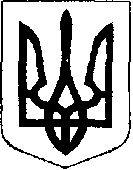 У К Р А Ї Н АЖовківська міська радаЛьвівського району Львівської області4-та сесія    VІIІ - демократичного скликанняРІШЕННЯвід  01.2021 року   №   Про затвердження Програми підтримки учнівської молодіна 2021 рік          Відповідно до п.16 п.1 ст.43 Закону України «Про місцеве самоврядування в Україні», враховуючи висновки постійних комісій, Жовківська районна рада       В И Р І Ш И Л А:Затвердити  програму  підтримки учнівської молоді на 2021 рік, згідно з додатком.Контроль за виконанням рішення покласти на постійну з питань охорони здоров’я, освіти, науки, культури, мови, прав національних меншин, міжнародного співробітництва, інформаційної політики, молоді, спорту, туризму та соціального захисту населення (Чурій І.С.)          Міський голова                                                  Олег ВОЛЬСЬКИЙ